PROBLEMI DI TEMPO E DI QUOTALa caduta libera ideale è un argomento della Fisica che ben si connette con Matematica. Infatti, molte proprietà fisiche sono ben descritte da particolari proprietà matematiche delle equazioni usate. Ecco a voi alcuni esempi.Il lancio del sasso: Lanci dal suolo un sasso in aria, con una velocità iniziale di 15m/s. Calcola:La quota max di arrivo (cioè: la quota del vertice)            [Hv = 11,47m]Il tempo di arrivo al vertice   [tV = 1,53s](le soluzioni dei problemi seguenti sono in fondo alla pagina)Adesso calcola il tempo necessario affinché il sasso giunga alla quota di 8m.Per rispondere al Problema1 hai dovuto risolvere un’equazione di II grado: qual è il segno del ? Dai una spiegazione fisica del perché >0.Adesso calcola il tempo necessario affinché il sasso giunga alla quota di 11,47m usando l’eq. di II grado.Qual è il segno del dell'equazione del Problema3? Dai una spiegazione fisica del perché =0.Poi: calcola il tempo necessario affinché il sasso giunga alla quota di 15m.Qual è il segno del  dell'equazione del Problema5? Dai una spiegazione fisica del perché <0.Infine: calcola il tempo di volo, cioè il tempo che il sasso sta in aria dal momento del lancio a quello di caduta. Per il calcolo usa l’eq. di II grado! Che tipo di equazione è quella che hai usato?Se hai fatto bene il calcolo, noterai che il tempo di volo è il doppio del tempo di salita al vertice. Sai spiegare il perché?Osserva i tre grafici t-V di Figura1 e i tre grafici t-S di Figura2: quali sono quelli che descrivono il moto del sasso di Figura1?Ti dicono che uno dei grafici t-V disegnati rappresenta la caduta libera ideale su Venere… E’ vero? E se è vero, quale retta è? Per poter rispondere alla domanda devi conoscere una proprietà di Venere leggendola su Internet… quale?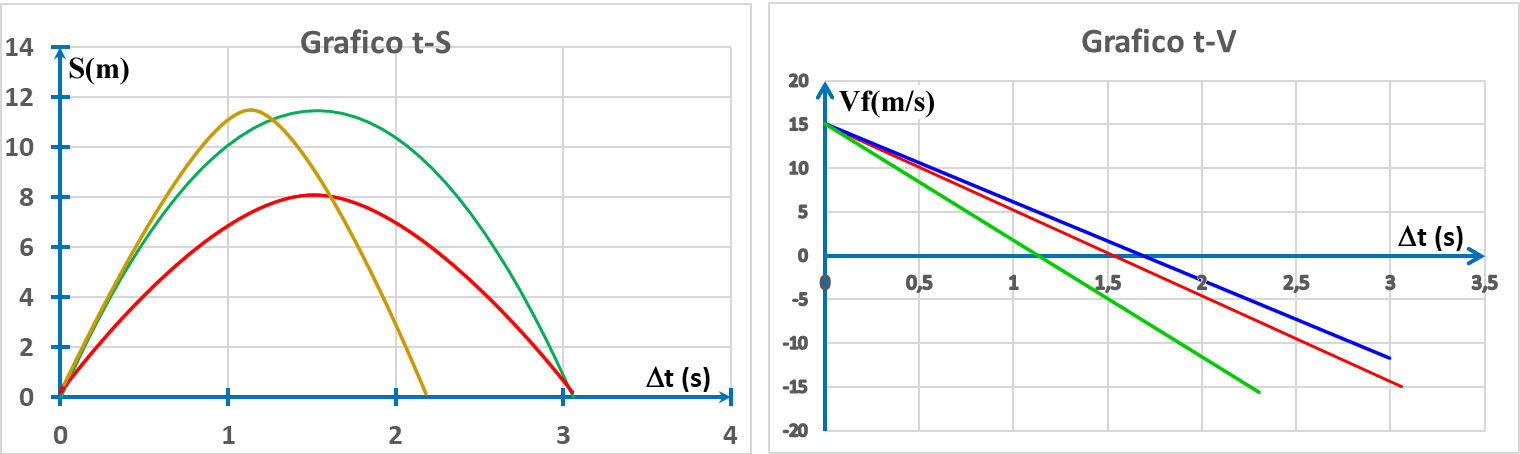 SOLUZIONI[t1 = 0,688s ; t2 = 2,37s][ > 0]  > 0 perché il sasso passa per la quota di 8m 2 volte, una volta salendo e l’altra scendendo: perciò io devo avere due soluzioni, una per ogni passaggio.[t = 1,53s] = 0 perché la quota 11,47m è… la quota del vertice! Il sasso tocca il vertice 1 volta sola e perciò io devo avere una sola soluzione.[Impossibile] < 0 perché la quota 15m è sopra il vertice! Il sasso non potrà mai superare il vertice, che rappresenta la sua quota massima e perciò non ho nessuna soluzione.[tVOLO = 3,06s] L’equazione usata è una equazione spuria… cheee?!?! Non sai cosa è un’equazione spuria e perché l’hai usata per risolvere il problema?!?! Corri subito a riguardarti gli appunti!Grafico t-S: parabola verde. Grafico t-V: retta rossa.Perché il “tempo di volo” è “tempo di salita al vertice” + “tempo di caduta”: ma il “tempo di salita al vertice” = “tempo di caduta”  il “tempo di volo” è il doppio del “tempo di salita al vertice”.La retta blu: la gravità di Venere è 8,87m/s2 che è proprio l’accelerazione della retta blu.